HUNGERFORD TOWN COUNCIL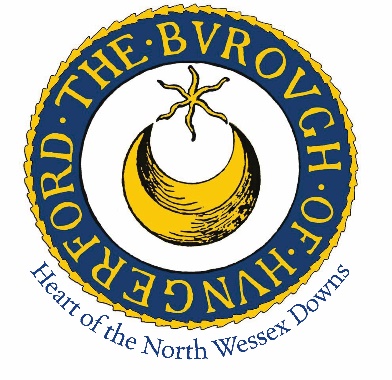 The Mayor	The Town ClerkCllr Helen Simpson	Mrs Claire Barnes 57 Fairview Road	The LibraryHungerford	Church StreetBerkshire	HungerfordRG17 0BP	Berkshire    RG17 0JGTel:  07920110380	Tel:  01488 686195cllr.helen.simpson@hungerford-tc.gov.uk	townclerk@hungerford-tc.gov.uk	www.hungerford-tc.gov.uk18th January 2022 To:  Cllrs K Knight, R Chicken, J Downe, H Simpson, R Hudson, A Fyfe, D Alford, J Shatford, N Schlanker and C 	Winser All other councillors for information and to District Councillors Dennis Benneyworth, Claire Rowles, James Cole and press. You are summoned to a meeting of the Highways and Transport Committee to be held on Monday 24th January 2022 at 7.00pm, in the Library.The meeting is open to the press and public. At 7.00 pm there will be a public forum to allow questions from the electors. Members of the public may make representations, answer questions and give evidence at a meeting which they are entitled to attend in respect of the business on the agenda, providing they do so within the 15 minutes allotted time period (limited to 3 minutes per speaker) given at the beginning of each meeting. Any questions should be submitted in advance by 2pm on the day of the meeting. Public will not be permitted to interrupt, question or participate at any other point during the meeting unless invited to do so by the Chair. Timings will be at the discretion of the Chair. 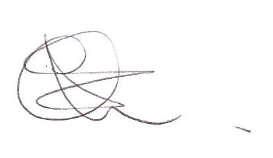 Claire Barnes 	Town Clerk			        AGENDAApologies for absenceDeclarations of interest Agreement of minutes of meeting held on 22nd November 2021Update on actions from previous meetings, not on this agenda Receive feedback from working party on purchase of a moveable Vehicle Activated Sign and 		20mph speed limit considerations Update on feedback from WBC on HTC’s requests regarding Electric Vehicle Chargers – Cllr 	DownePropose acceptance of LCRS Annual Risk Assessments for this committee (see attached)Railway Station - Receive any updates from Cllr Chicken on Installation of a gate for access to area north of London platform for maintenanceApplication for grant to support the aboveAny progress to report from West Berks Council on Tesco junction improvement Footpath surveys and proposed workAny H&S issues of concern including COVIDUpdate on additional bin at laybyNote that additional work was carried out when the Christmas lights were dismantled. Shield replaced multiple adaptable boxes that had become very weathered or were letting in water causing the lights to trip. 4no were replaced outside Ellie Dickens & 2no were replaced outside Roxtons. A faulty Rcbo unit was also replaced in the lamp post feeding the lights outside Roxtons